Приложение 1План (схема) объекта (территории)с обозначением потенциально опасных участков и критических элементов объекта (территории). 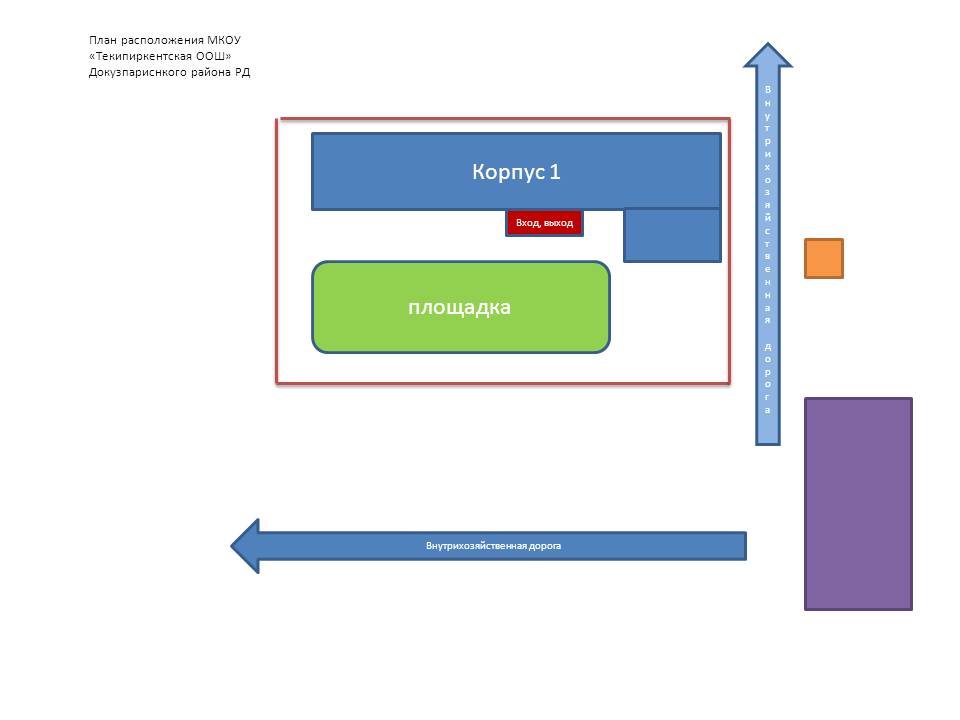 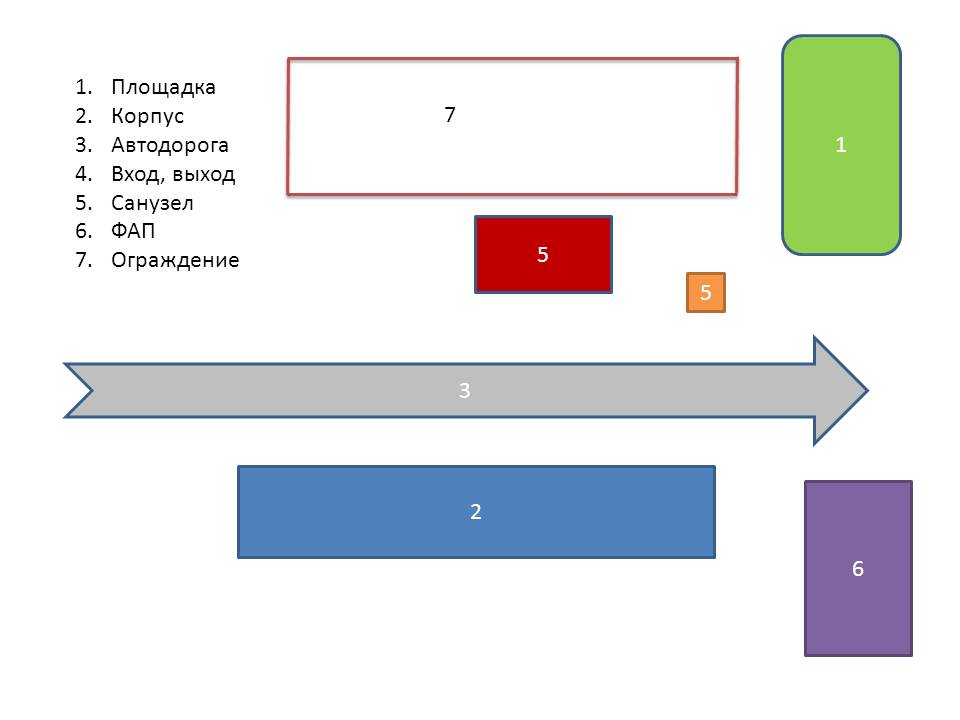 